План работы по теме недели «Весна» (27.04.20 - 30.04.20)Группа № 1, № 6"К нам весна шагает быстрыми шагами"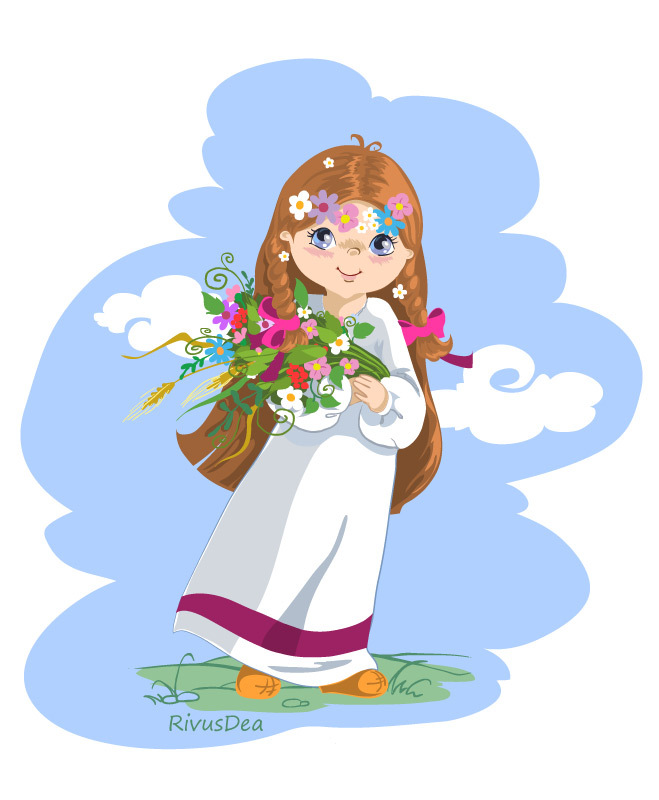 (для младших групп)Добрый день уважаемые родители! Веселая зарядка.  https://youtu.be/KetQ0CFBQgA	                                                        Здравствуйте, ребята! Меня зовут Апрелинка! Сегодня я пришла рассказать вам о моём любимом времени года - весне!А вы знаете, что такое ВЕСНА? Отгадайте мои загадки и вы поймёте, что такое весна!1. Снег чернеет на полянке,с каждым днем теплей погода.Время класть в кладовку санки,Это, что за время года?2. Снег и лед на солнце тают,С юга птицы прилетают.И медведю не до сна,Значит к нам пришла ... (весна).3.Дни погожие не редки,Греются на солнце ветки,И, как маленькие точки,На ветвях набухли ... (почки).4.На лесной проталинкеВырос цветик маленький,Прячется в валежник,Беленький.... (подснежник).5. Смастерим для птичек домС круглым маленьким окном,Вот скворец сел на орешник,Строим мы ему ... (скворечник).Ребята, какие вы молодцы! Отгадали загадки!А теперь, ребята, я предлагаю вам поиграть!Посмотрите внимательно на картинки, и определите по каким признакам мы с вами весну узнаем? 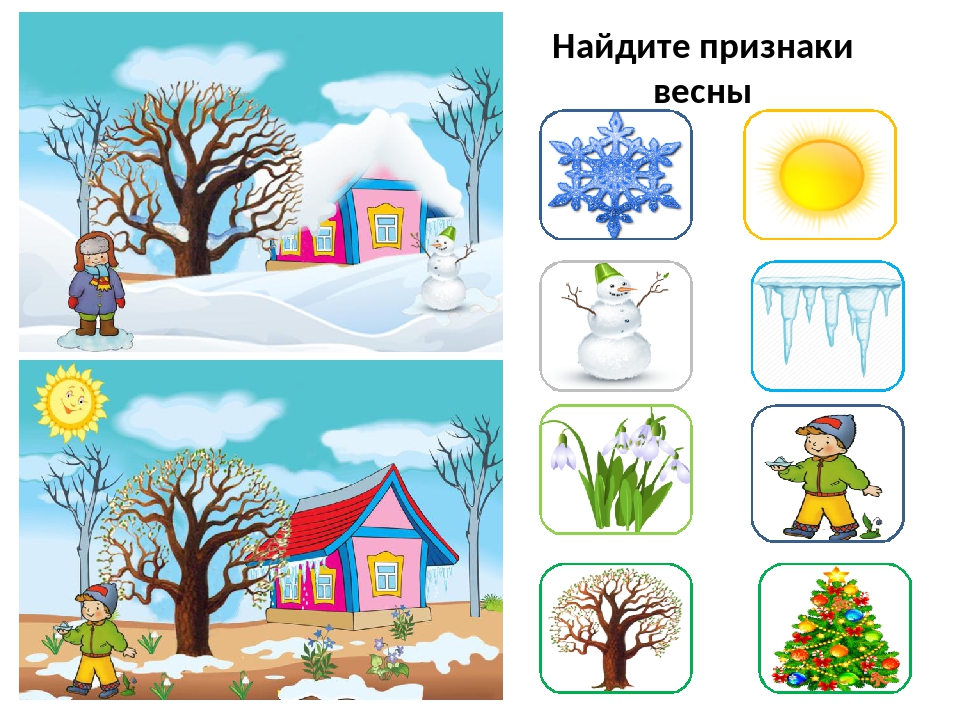 Я уверена, вы справились!Ребята, а хотите еще поиграть? Но сначала отдохнем и  разомнемся! Повторяйте за мной!Руки подняли и покачали -Это деревья в лесу!Руки согнули, кисти встряхнули -Ветер сбивает росу.В стороны руки, плавно помашем - Это к нам птицы летят.Как они сядут мы тоже покажем  - Крылья сложили назад.Как вы считаете, какой кораблик доплывет до лужи быстрее?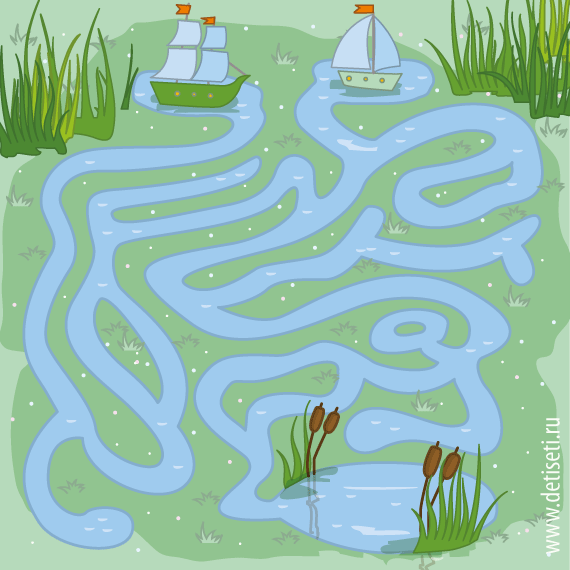 Ручной труд«Гороховые фантазии...»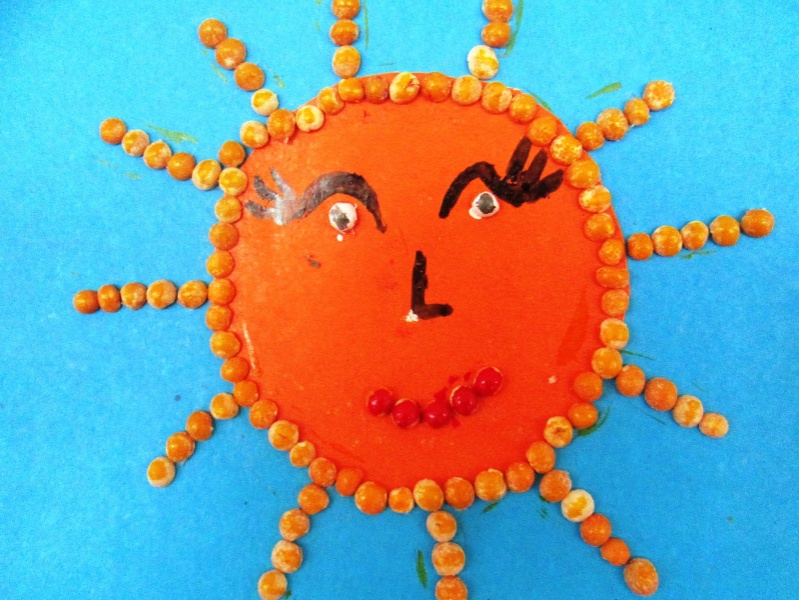 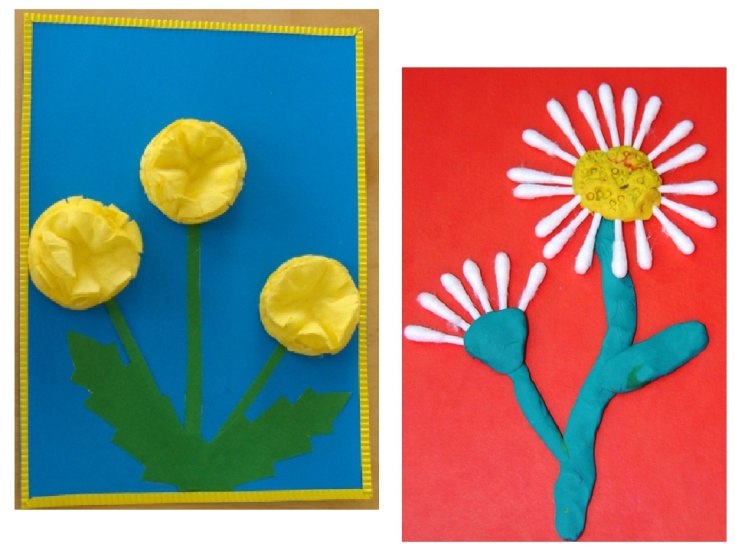 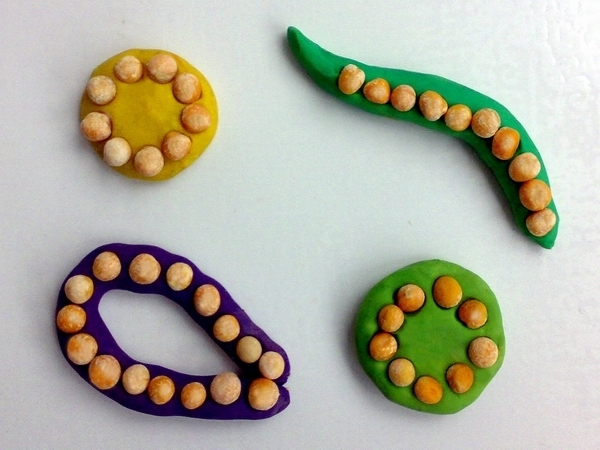 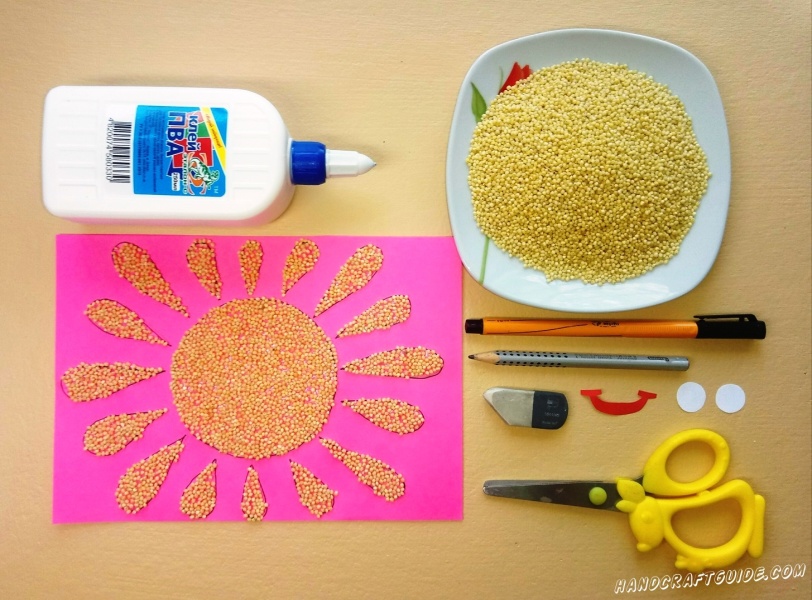 Тема: « Тюльпан» и «Солнышко лучистое»Формировать у детей умение рисовать в нетрадиционной технике «ладошкой» (лучи солнца).Эта техника очень понравилась нашим деткам. Присоединяйтесь всей семьей и у вас получится самое веселое солнышко!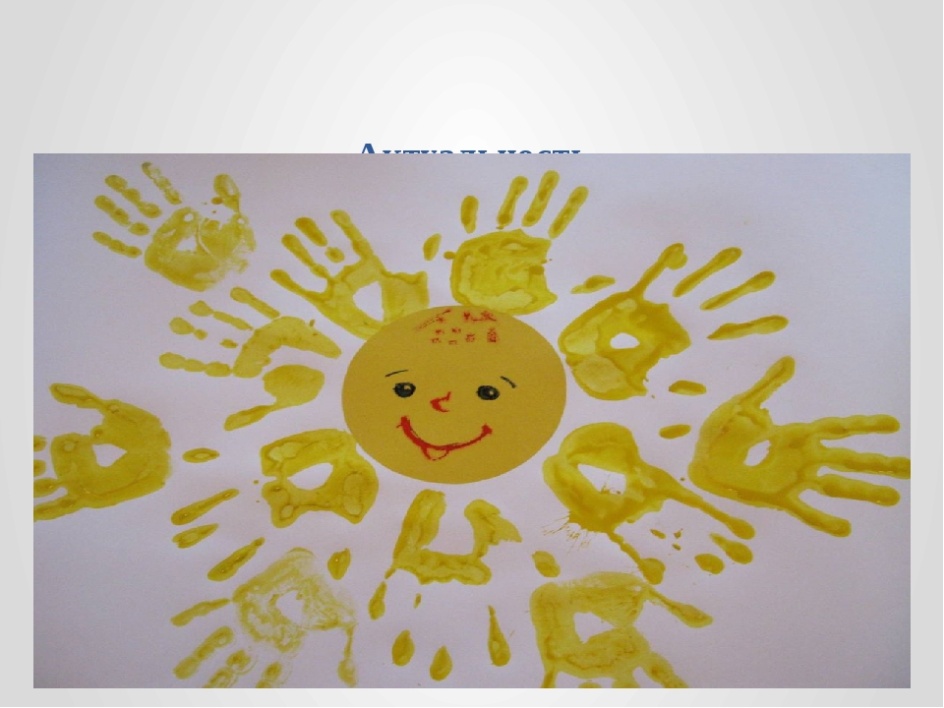 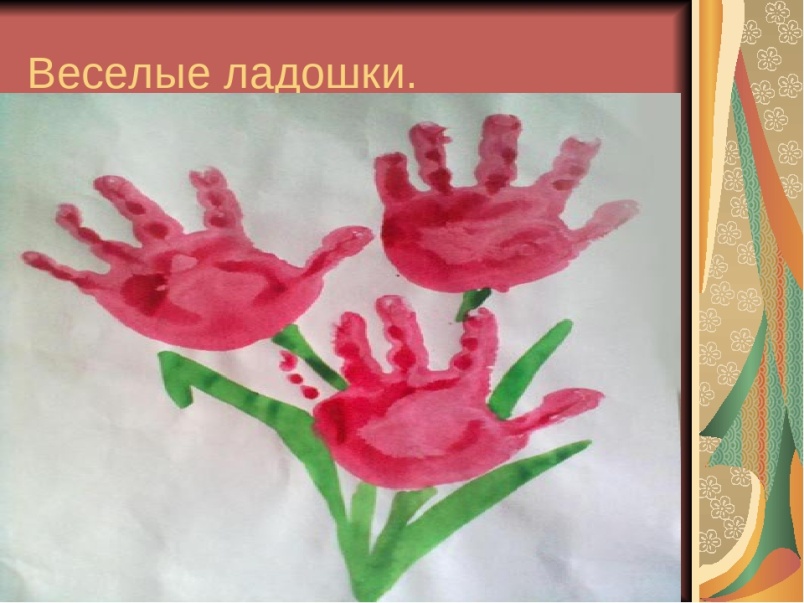 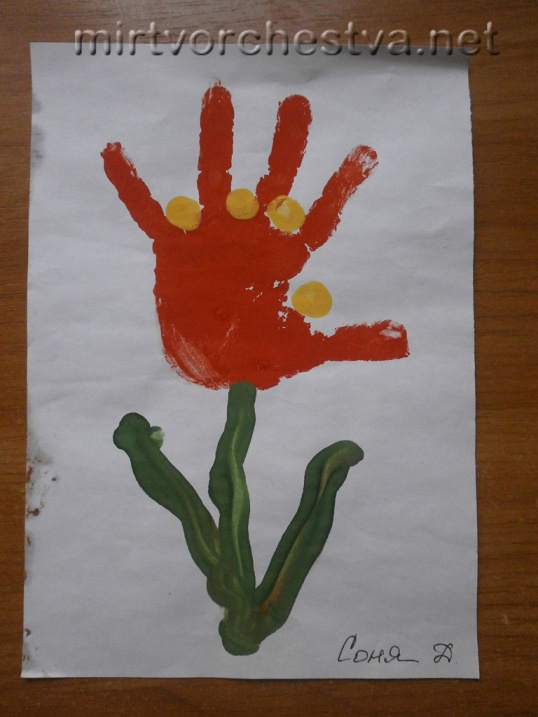 Конструирование из геометрических форм (вырезанных из картона)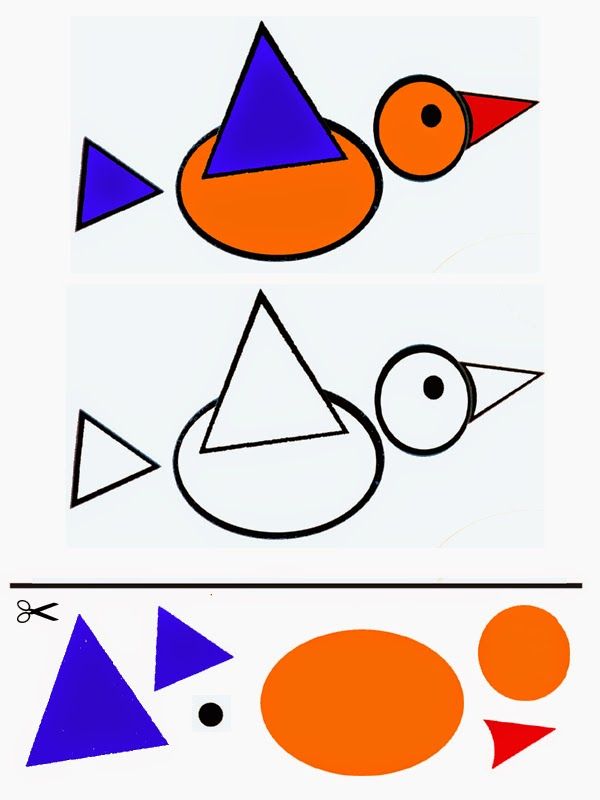 Обрывная аппликацияТема: «Травка»Задачи: Учить рвать бумагу на маленькие кусочки и наклеивать их, не выходя за края контура. Закреплять умения аккуратно пользоваться клеем и салфеткой. Развивать практические умения и навыки, мелкую моторику рук, глазомер; психические процессы.Воспитывать аккуратность в работе.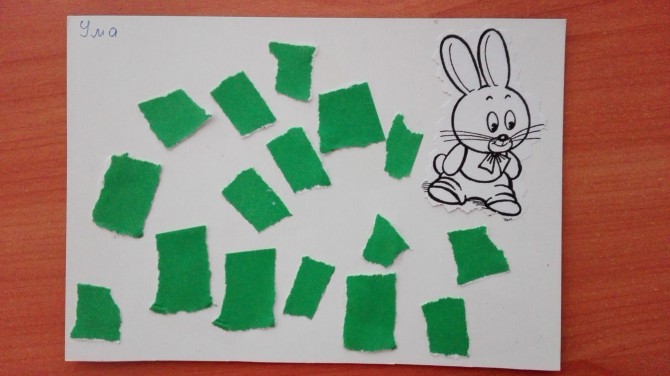 Тема: «Травка для коровушки» (или например зайки)Цель: формировать у детей умение рисовать вертикальные линии.Задачи: учить рисовать прямые линии, контролировать их длину;-развивать мелкую моторику, внимание, речь, мышление;-развивать интерес к рисованию;-воспитывать желание помогать, откликаться на просьбу.Оборудование:  лист с изображением (например) коровы, зеленые карандаши, можно аудиозапись "Далеко, далеко, на лугу пасется ко….. "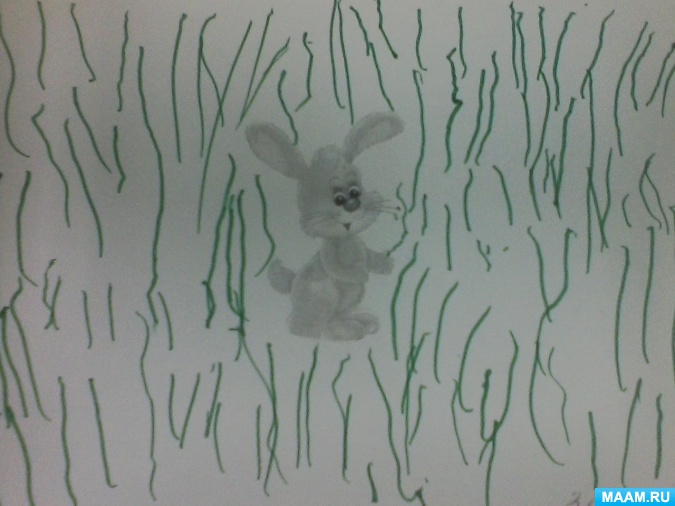 Молодцы, ребята, вы справились, и сможете теперь ответить на вопрос "что такое ВЕСНА". Надеюсь вам было интересно!